KEMENTERIAN RISET, TEKNOLOGI DAN PENDIDIKAN TINGGI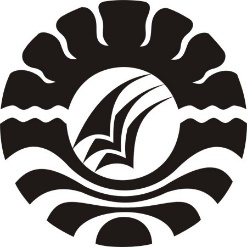 UNIVERSITAS NEGERI MAKASSAR (UNM)FAKULTAS ILMU PENDIDIKANPROGRAM STUDI PENDIDIKAN GURU SEKOLAH DASARJalan: Tamalate I Tidung, Makassar KP. 9022Telepon: 884457, Fax. (0411) 883076Laman: www.unm.ac.idPERSETUJUAN PEMBIMBINGHasil Penelitian dengan Judul “Pengaruh Model Pembelajaran Kooperatif Tipe Student Team Achievement Division (STAD) terhadap Motivasi Belajar Siswa pada Mata Pelajaran IPS di SDN Gunungsari 2 Kecamatan Rappocini Kota Makassar”.Atas nama:	Nama	: Syaipul Pahru	NIM	: 1347440001	Prodi	: Pendidikan Guru Sekolah Dasar (PGSD)	Fakultas	: Ilmu PendidikanSetelah diperiksa dan diteliti, telah memenuhi syarat untuk diujikan.Makassar,      Juni 2017Pembimbing I						Pembimbing IIAndi Dewi Riang Tati, S.Pd., M.Pd			Drs. Mufa’adi, M.SiNIP. 19791212 200604 2 001				NIP. 19561224 198503 1 005	Disahkan Oleha.n Ketua Program Studi PGSDKetua UPP PGSD MakassarDra. Hj. Rosdiah Salam, M.Pd                                           NIP. 19620310 198703 2 002KEMENTERIAN RISET, TEKNOLOGI DAN PENDIDIKAN TINGGIUNIVERSITAS NEGERI MAKASSAR (UNM)FAKULTAS ILMU PENDIDIKANPROGRAM STUDI PEDIDIKAN GURU SEKOLAH DASARJalan: Tamalate I Tidung, Makassar KP. 9022Telepon: 884457, Fax. (0411) 883076Laman: www.unm.ac.idPERSETUJUAN PEMBIMBINGHasil Penelitian dengan Judul “Pengaruh Model Pembelajaran Kooperatif Tipe Student Team Achievement Division (STAD) terhadap Motivasi Belajar Siswa pada Mata Pelajaran IPS di SDN Gunungsari 2 Kecamatan Rappocini Kota Makassar”.Atas nama:	Nama	: Syaipul Pahru	NIM	: 1347440001	Prodi	: Pendidikan Guru Sekolah Dasar (PGSD)	Fakultas	: Ilmu PendidikanSetelah diperiksa dan diteliti, telah memenuhi syarat untuk diujikan.Makassar,     Juni  2017Pembimbing I						Pembimbing IIAndi Dewi Riang Tati, S.Pd., M.Pd			Drs. Mufa’adi, M.SiNIP. 19791212 200604 2 001				NIP.19561224 198503 1 005	Disahkan Oleha.n Ketua Program Studi PGSDKetua UPP PGSD Makassar         Nurhaedah, S.Pd., M.Pd          NIP. 19780320 200501 2 002